N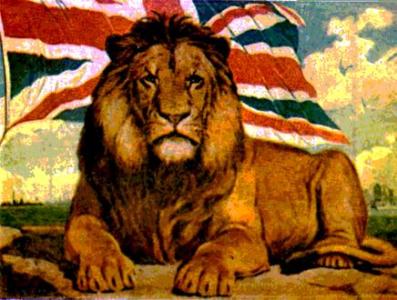 